       曉星幼兒園三月份營養餐點表 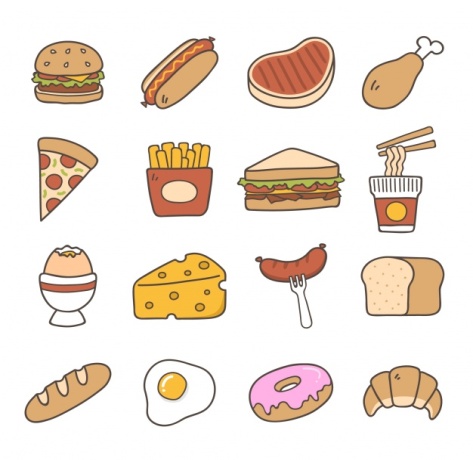 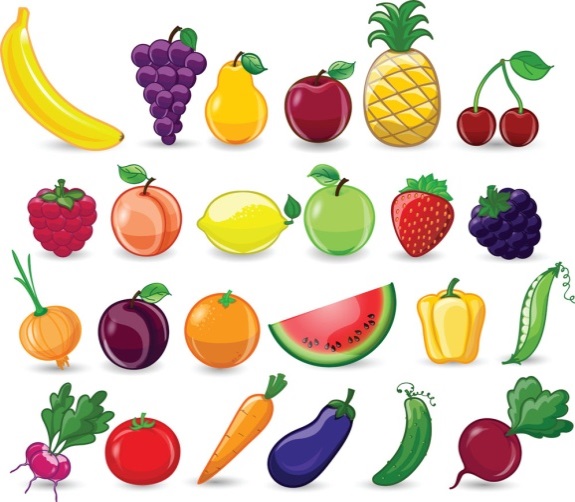 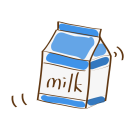 ★每月青菜、水果以應時產季隨機調配。★如遇特殊狀況，餐點會進行調整，本園不另行通知。★本園肉類食材採用國內在地牛肉、豬肉，向芬芳食品供應商採買。日期星期113.3.1-3.31113.3.1-3.31113.3.1-3.31113.3.1-3.31餐點類別檢核餐點類別檢核餐點類別檢核餐點類別檢核日期星期上午點心午餐午餐下午點心全榖根莖類豆魚肉蛋類蔬菜類水果類1五豆漿、水果豆漿、水果炸醬麵、時令青菜、白菜大骨湯牛奶、玉米片4一豆漿、水果豆漿、水果糙米飯、洋蔥滷肉、芹香豆干、時令青菜、紫菜蛋花湯小湯圓5二鮮奶、水果鮮奶、水果五穀飯、三杯雞、紅燒豆腐、時令青菜、大黃瓜大骨湯豆漿、吐司6三鮮奶、水果鮮奶、水果肉絲炒麵、時令青菜、菜頭排骨酥湯、鹹粥7四豆漿、水果豆漿、水果糙米飯、洋芋燒肉、時令青菜、味噌湯牛奶、蘇打餅乾8五豆漿、水果豆漿、水果咖哩雞肉飯、時令青菜、蕃茄豆腐湯牛奶、玉米片11一豆漿、水果豆漿、水果滷肉飯、紅燒油豆腐、時令青菜、海帶芽湯銀魚粥12二鮮奶、水果鮮奶、水果糙米飯、磨菇肉片、時令青菜、蒜香海根、味噌湯豆漿、吐司13三鮮奶、水果鮮奶、水果肉燥飯、時令青菜、玉米排骨湯冬粉湯14四豆漿、水果豆漿、水果糙米飯、橙汁肉片、洋蔥炒蛋、時令青菜、蔬菜湯草莓吐司、豆漿15五豆漿、水果豆漿、水果蕃茄蛋炒飯、時令青菜、玉米湯牛奶、玉米片18一豆漿、水果豆漿、水果五穀飯、瓜仔肉、滷豆乾、時令青菜、海帶結排骨湯廣東粥19二鮮奶、水果鮮奶、水果糙米飯、洋芋滷肉、香蒜素雞、時令青菜、榨菜肉絲湯蘇打餅乾、冬瓜茶20三鮮奶、水果鮮奶、水果義大利肉醬麵、玉米濃湯小饅頭、麥茶21四豆漿、水果豆漿、水果糙米飯、紅燒肉、滷油豆腐、時令青菜、羅宋湯冬粉湯22五豆漿、水果豆漿、水果蕃茄雞肉燴飯、時令青菜、白菜大骨湯玉米片、牛奶25一豆漿、水果豆漿、水果滷肉飯、香蒜素雞、時令青菜、素食番茄紅燒湯蔬菜粥26二鮮奶、水果鮮奶、水果五穀飯、照燒雞肉、開陽白菜、蒜香海帶根、海帶芽味噌湯雞絲蛋麵27三鮮奶、水果鮮奶、水果咖哩雞肉飯、時令青菜、蘿蔔湯、季節水果紅豆湯圓28四豆漿、水果豆漿、水果炒鮮蔬肉燥冬粉、時令青菜、羅宋湯味噌豆腐湯29五豆漿、水果豆漿、水果大滷麵、時令青菜、蕃茄蛋花湯玉米片、牛奶